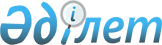 Ордабасы аудандық мәслихатының 2013 жылғы 20 желтоқсандағы № 26/1 "2014-2016 жылдарға арналған аудандық бюджет туралы" шешіміне өзгерістер мен толықтырулар енгізу туралы
					
			Күшін жойған
			
			
		
					Оңтүстік Қазақстан облысы Ордабасы аудандық мәслихатының 2014 жылғы 12 тамыздағы № 35/1 шешімі. Оңтүстік Қазақстан облысының Әділет департаментінде 2014 жылғы 15 тамызда № 2774 болып тіркелді. Қолданылу мерзімінің аяқталуына байланысты күші жойылды - (Оңтүстік Қазақстан облысы Ордабасы аудандық мәслихатының 2015 жылғы 19 ақпандағы № 42 хатымен)      Ескерту. Қолданылу мерзімінің аяқталуына байланысты күші жойылды - (Оңтүстік Қазақстан облысы Ордабасы аудандық мәслихатының 19.02.2015 № 42 хатымен).

      Қазақстан Республикасының 2008 жылғы 4 желтоқсандағы Бюджет кодексінің 109-бабы 5-тармағына, «Қазақстан Республикасындағы жергілікті мемлекеттік басқару және өзін-өзі басқару туралы» Қазақстан Республикасының 2001 жылғы 23 қаңтардағы Заңының 6-бабы 1-тармағының 1) тармақшасына және Оңтүстік Қазақстан облыстық мәслихатының 30 шілдедегі 2014 жылғы № 29/226-V «Оңтүстік Қазақстан облыстық мәслихатының 2013 жылғы 10 желтоқсандағы № 21/172-V «2014-2016 жылдарға арналған облыстық бюджет туралы» шешіміне өзгерістер енгізу туралы» Нормативтік құқықтық актілерді мемлекеттік тіркеу тізілімінде № 2747 тіркелген шешіміне сәйкес, Ордабасы аудандық мәслихаты ШЕШІМ ҚАБЫЛДАДЫ:



      1. Ордабасы аудандық мәслихатының 2013 жылғы 20 желтоқсандағы № 26/1 «2014-2016 жылдарға арналған аудандық бюджет туралы» (Нормативтік құқықтық актілерді мемлекеттік тіркеу тізілімінде 2479 нөмірімен тіркелген, 2014 жылғы 18 қаңтардағы «Ордабасы оттары» газетінде жарияланған) шешіміне мынадай өзгерістер мен толықтырулар енгізілсін:



      1-тармақ жаңа редакцияда жазылсын:

      «Ордабасы ауданының 2014-2016 жылдарға арналған аудандық бюджеті тиісінше 1 - қосымшаға сәйкес, оның ішінде 2014 жылға мынадай көлемде бекітілсін:

      1) кірістер – 9 042 941 мың теңге, оның ішінде:

      салықтық түсімдер – 649 363 мың теңге;

      салықтық емес түсімдер – 3 576 мың теңге;

      негізгі капиталды сатудан түсетін түсімдер – 31 809 мың теңге;

      трансферттер түсімі – 8 358 193 мың теңге;

      2) шығындар – 9 079 158 мың теңге;

      3) таза бюджеттік кредиттеу – 81 070 мың теңге, оның ішінде:

      бюджеттік кредиттер – 97 230 мың теңге;

      бюджеттік кредиттерді өтеу – 16 160 мың теңге;

      4) қаржы активтерімен операциялар бойынша сальдо – 11 311 мың теңге, оның ішінде:

      қаржы активтерін сатып алу – 11 311 мың теңге;

      мемлекеттің қаржы активтерін сатудан түсетін түсімдер – 0;

      5) бюджет тапшылығы (профициті) – -128 598 мың теңге;

      6) бюджет тапшылығын қаржыландыру (профицитін пайдалану) – 128 598 мың теңге, оның ішінде:

      қарыздар түсімі – 97 230 мың теңге;

      қарыздарды өтеу – 15 877 мың теңге;

      бюджет қаражатының пайдаланылатын қалдықтары – 47 245 мың теңге.».



      Аталған шешімнің 1, 4, 5–қосымшалары осы шешімнің 1, 2, 3 қосымшаларына сәйкес жаңа редакцияда жазылсын.



      2. Осы шешім 2014 жылдың 1 қаңтарынан бастап қолданысқа енгізіледі.      Аудандық мәслихат сессиясының төрағасы     А.Турмаганбетов      Аудандық мәслихат хатшысы                  Б.Садвахасов

Ордабасы аудандық мәслихатының

2014 жылғы 12 тамыз № 35/1

шешіміне 1-қосымшаОрдабасы аудандық мәслихатының

2013 жылғы 20 желтоқсандағы № 26/1

шешіміне 1-қосымша 2014 жылға арналған аудандық бюджет       

Ордабасы аудандық мәслихатының

2014 жылғы 12 тамыз № 35/1

шешіміне 2-қосымшаОрдабасы аудандық мәслихатының

2013 жылғы 20 желтоқсандағы № 26/1

шешіміне 4-қосымша Бюджеттік инвестициялық жобаларды (бағдарламаларды) іске асыруға және заңды тұлғалардың жарғылық қорын қалыптастыруға бағытталған бюджеттік бағдарламалар бөлінісінде 2014 жылға арналған аудандық бюджеттік даму бағдарламаларының тізбесі      

Ордабасы аудандық мәслихатының

2014 жылғы 12 тамыз № 35/1

шешіміне 3-қосымшаОрдабасы аудандық мәслихатының

2013 жылғы 20 желтоқсандағы № 26/1

шешіміне 5-қосымша 2014 жылға арналған аудандық бюджетте әрбір ауылдық округтің бюджеттік бағдарламалардың тізбесі            3-қосымшаның жалғасы      
					© 2012. Қазақстан Республикасы Әділет министрлігінің «Қазақстан Республикасының Заңнама және құқықтық ақпарат институты» ШЖҚ РМК
				СанатСанатСанатАтауыСомасы, мың теңге СыныпСыныпСомасы, мың теңге Ішкі сыныбыІшкі сыныбыСомасы, мың теңге 1 231. КІРІСТЕР9 042 9411Салықтық түсімдер649 36301Табыс салығы221 3522Жеке табыс салығы221 35203Әлеуметтiк салық189 9621Әлеуметтік салық189 96204Меншікке салынатын салықтар198 1141Мүлікке салынатын салықтар136 5063Жер салығы9 4114Көлік құралдарына салынатын салық49 4255Бірыңғай жер салығы2 77205Тауарларға, жұмыстарға және қызметтерге салынатын iшкi салықтар30 4582Акциздер11 7603Табиғи және басқа ресурстарды пайдаланғаны үшiн түсетiн түсiмдер3 5834Кәсіпкерлік және кәсіби қызметті жүргізгені үшін алынатын алымдар15 0025Ойын бизнесіне салық11307Басқа да салықтар7841Басқа да салықтар78408Заңдық мәнді іс-әрекеттерді жасағаны және (немесе) оған уәкілеттігі бар мемлекеттік органдар немесе лауазымды адамдар құжаттар бергені үшін алынатын міндетті төлемдер8 6931Мемлекеттік баж8 6932Салықтық емес түсімдер3 57601Мемлекеттік меншіктен түсетін кірістер2 0501Мемлекеттік кәсіпорындардың таза кірісі бөлігінің түсімдері1083Мемлекет меншігіндегі акциялардың мемлекеттік пакетіне дивидендтер665Мемлекет меншігіндегі мүлікті жалға беруден түсетін кірістер1 87606Басқа да салықтық емес түсімдер1 5261Басқа да салықтық емес түсімдер1 5263Негізгі капиталды сатудан түсетін түсімдер31 80901Мемлекеттік мекемелерге бекітілген мемлекеттік мүлікті сату2 9551Мемлекеттік мекемелерге бекітілген мемлекеттік мүлікті сату2 95503Жердi және материалдық емес активтердi сату28 8541Жерді сату28 8544Трансферттер түсімі8 358 19302Мемлекеттiк басқарудың жоғары тұрған органдарынан түсетiн трансферттер8 358 1932Облыстық бюджеттен түсетін трансферттер8 358 193Функционалдық топФункционалдық топФункционалдық топФункционалдық топФункционалдық топСомасы, мың теңгеКіші функцияКіші функцияКіші функцияКіші функцияСомасы, мың теңгеБюджеттік бағдарламалардың әкiмшiсiБюджеттік бағдарламалардың әкiмшiсiБюджеттік бағдарламалардың әкiмшiсiСомасы, мың теңгеБағдарламаБағдарламаСомасы, мың теңгеАтауыСомасы, мың теңге1111232. ШЫҒЫНДАР9 079 15801Жалпы сипаттағы мемлекеттiк қызметтер 430 6421Мемлекеттiк басқарудың жалпы функцияларын орындайтын өкiлдi, атқарушы және басқа органдар371 372112Аудан (облыстық маңызы бар қала) мәслихатының аппараты26 251001Аудан (облыстық маңызы бар қала) мәслихатының қызметін қамтамасыз ету жөніндегі қызметтер18 951003Мемлекеттік органның күрделі шығыстары7 300122Аудан (облыстық маңызы бар қала) әкімінің аппараты143 370001Аудан (облыстық маңызы бар қала) әкімінің қызметін қамтамасыз ету жөніндегі қызметтер96 647002Ақпараттық жүйелер құру30 945003Мемлекеттік органның күрделі шығыстары15 628009Ведомстволық бағыныстағы мемлекеттік мекемелерінің және ұйымдарының күрделі шығыстары150123Қаладағы аудан, аудандық маңызы бар қала, кент, ауыл, ауылдық округ әкімінің аппараты201 751001Қаладағы аудан, аудандық маңызы бар қала, кент, ауыл, ауылдық округ әкімінің қызметін қамтамасыз ету жөніндегі қызметтер164 471022Мемлекеттік органның күрделі шығыстары11 000032Ведомстволық бағыныстағы мемлекеттк мекемелерінің және ұйымдарының күрделі шығыстары26 2802Қаржылық қызмет1 423459Ауданның (облыстық маңызы бар қаланың) экономика және қаржы бөлімі1 423003Салық салу мақсатында мүлікті бағалауды жүргізу923010Жекешелендіру, коммуналдық меншікті басқару, жекешелендіруден кейінгі қызмет және осыған байланысты дауларды реттеу5005Жоспарлау және статистикалық қызмет1 400459Ауданның (облыстық маңызы бар қаланың) экономика және қаржы бөлімі1 400061Заңды тұлғалардың жарғылық капиталына мемлекеттiң қатысуы арқылы iске асырылуы жоспарланатын бюджеттiк инвестициялардың, бюджеттiк инвестициялық жобаның техникалық-экономикалық негiздемесiне экономикалық сараптамасы1 4009Жалпы сипаттағы өзге де мемлекеттiк қызметтер56 447459Ауданның (облыстық маңызы бар қаланың) экономика және қаржы бөлімі23 847001Ауданның (облыстық маңызы бар қаланың) экономикалық саясаттын қалыптастыру мен дамыту, мемлекеттік жоспарлау, бюджеттік атқару және коммуналдық меншігін басқару саласындағы мемлекеттік саясатты іске асыру жөніндегі қызметтер23 847472Ауданның (облыстық маңызы бар қаланың) құрылыс, сәулет және қала құрылысы бөлімі32 600040Мемлекеттік органдардың объектілерін дамыту32 60002Қорғаныс56 4801Әскери мұқтаждықтар17 480122Аудан (облыстық маңызы бар қала) әкімінің аппараты17 480005Жалпыға бірдей әскери міндетті атқару шеңберіндегі іс-шаралар17 4802Төтенше жағдайлар жөнiндегi жұмыстарды ұйымдастыру39 000122Аудан (облыстық маңызы бар қала) әкімінің аппараты39 000006Аудан (облыстық маңызы бар қала) ауқымындағы төтенше жағдайлардың алдын алу және жою36 000007Аудандық (қалалық) ауқымдағы дала өрттерінің, сондай-ақ мемлекеттік өртке қарсы қызмет органдары құрылмаған елдi мекендерде өрттердің алдын алу және оларды сөндіру жөніндегі іс-шаралар3 00003Қоғамдық тәртіп, қауіпсіздік, құқықтық, сот, қылмыстық-атқару қызметі3 8071Құқық қорғау қызметi3 807458Ауданның (облыстық маңызы бар қаланың) тұрғын үй-коммуналдық шаруашылығы, жолаушылар көлігі және автомобиль жолдары бөлімі3 807021Елдi мекендерде жол жүрісі қауiпсiздiгін қамтамасыз ету3 80704Бiлiм беру6 907 2751Мектепке дейiнгi тәрбиелеу және оқыту934 567123Қаладағы аудан, аудандық маңызы бар қала, кент, ауыл, ауылдық округ әкімінің аппараты257 188041Мектепке дейінгі білім беру ұйымдарында мемлекеттік білім беру тапсырысын іске асыруға257 188464Ауданның (облыстық маңызы бар қаланың) білім бөлімі677 379040Мектепке дейінгі білім беру ұйымдарында мемлекеттік білім беру тапсырысын іске асыруға677 3792Бастауыш, негізгі орта және жалпы орта білім беру4 372 161123Қаладағы аудан, аудандық маңызы бар қала, кент, ауыл, ауылдық округ әкімінің аппараты7 295005Ауылдық (селолық) жерлерде балаларды мектепке дейін тегін алып баруды және кері алып келуді ұйымдастыру7 295464Ауданның (облыстық маңызы бар қаланың) білім бөлімі4 364 866003Жалпы білім беру4 288 125006Балаларға қосымша білім беру 76 7419Бiлiм беру саласындағы өзге де қызметтер1 600 547464Ауданның (облыстық маңызы бар қаланың) білім бөлімі251 521001Жергілікті деңгейде білім беру саласындағы мемлекеттік саясатты іске асыру жөніндегі қызметтер8 120005Ауданның (областык маңызы бар қаланың) мемлекеттік білім беру мекемелер үшін оқулықтар мен оқу-әдiстемелiк кешендерді сатып алу және жеткізу59 816012Мемлекеттік органның күрделі шығыстары150015Республикалық бюджеттен берілетін трансферттер есебінен жетім баланы (жетім балаларды) және ата-аналарының қамқорынсыз қалған баланы (балаларды) күтіп-ұстауға асыраушыларына ай сайынғы ақшалай қаражат төлемдері18 947067Ведомстволық бағыныстағы мемлекеттік мекемелерінің және ұйымдарының күрделі шығыстары164 488472Ауданның (облыстық маңызы бар қаланың) құрылыс, сәулет және қала құрылысы бөлімі1 349 026037Білім беру объектілерін салу және реконструкциялау1 349 02605Денсаулық сақтау2219Денсаулық сақтау саласындағы өзге де қызметтер221123Қаладағы аудан, аудандық маңызы бар қала, кент, ауыл, ауылдық округ әкімінің аппараты221002Ерекше жағдайларда сырқаты ауыр адамдарды дәрігерлік көмек көрсететін ең жақын денсаулық сақтау ұйымына жеткізуді ұйымдастыру22106Әлеуметтiк көмек және әлеуметтiк қамтамасыз ету381 1652Әлеуметтiк көмек353 804451Ауданның (облыстық маңызы бар қаланың) жұмыспен қамту және әлеуметтік бағдарламалар бөлімі353 804002Еңбекпен қамту бағдарламасы15 165004Ауылдық жерлерде тұратын денсаулық сақтау, білім беру, әлеуметтік қамтамасыз ету, мәдениет және спорт мамандарына отын сатып алуға Қазақстан Республикасының заңнамасына сәйкес әлеуметтік көмек көрсету13 716005Мемлекеттік атаулы әлеуметтік көмек 25 573006Тұрғын үй көмегі7 000007Жергілікті өкілетті органдардың шешімі бойынша мұқтаж азаматтардың жекелеген топтарына әлеуметтік көмек27 655010Үйден тәрбиеленіп оқытылатын мүгедек балаларды материалдық қамтамасыз ету1 850014Мұқтаж азаматтарға үйде әлеуметтiк көмек көрсету25 73501618 жасқа дейінгі балаларға мемлекеттік жәрдемақылар226 926017Мүгедектерді оңалту жеке бағдарламасына сәйкес, мұқтаж мүгедектерді міндетті гигиеналық құралдармен және ымдау тілі мамандарының қызмет көрсетуін, жеке көмекшілермен қамтамасыз ету10 1849Әлеуметтiк көмек және әлеуметтiк қамтамасыз ету салаларындағы өзге де қызметтер27 361451Ауданның (облыстық маңызы бар қаланың) жұмыспен қамту және әлеуметтік бағдарламалар бөлімі27 361001Жергілікті деңгейде жұмыспен қамтуды қамтамасыз ету және халық үшін әлеуметтік бағдарламаларды іске асыру саласындағы мемлекеттік саясатты іске асыру жөніндегі қызметтер25 766Функционалдық топФункционалдық топФункционалдық топФункционалдық топФункционалдық топСомасы, мың теңгеКіші функцияКіші функцияКіші функцияКіші функцияСомасы, мың теңгеБюджеттік бағдарламалардың әкiмшiсiБюджеттік бағдарламалардың әкiмшiсiБюджеттік бағдарламалардың әкiмшiсiСомасы, мың теңгеБағдарламаБағдарламаСомасы, мың теңгеАтауыСомасы, мың теңге011Жәрдемақыларды және басқа да әлеуметтік төлемдерді есептеу, төлеу мен жеткізу бойынша қызметтерге ақы төлеу1 445021Мемлекеттік органның күрделі шығыстары15007Тұрғын үй-коммуналдық шаруашылық367 8761Тұрғын үй шаруашылығы91 568458Ауданның (облыстық маңызы бар қаланың) тұрғын үй-коммуналдық шаруашылығы, жолаушылар көлігі және автомобиль жолдары бөлімі53 055002Мемлекеттiк қажеттiлiктер үшiн жер учаскелерiн алып қою, соның iшiнде сатып алу жолымен алып қою және осыған байланысты жылжымайтын мүлiктi иелiктен айыру21 445031Кондоминиум объектісіне техникалық паспорттар дайындау3 007033Инженерлік-коммуникациялық инфрақұрылымды жобалау, дамыту, жайластыру және (немесе) сатып алу15 000041Жұмыспен қамту-2020 бағдарламасы бойынша ауылдық елді мекендерді дамыту шеңберінде объектілерді жөндеу және абаттандыру13 603464Ауданның (облыстық маңызы бар қаланың) білім бөлімі22 836026Жұмыспен қамту-2020 бағдарламасы бойынша ауылдық елді мекендерді дамыту шеңберінде объектілерді жөндеу22 836472Ауданның (облыстық маңызы бар қаланың) құрылыс, сәулет және қала құрылысы бөлімі15 677003Мемлекеттік коммуналдық тұрғын үй қорының тұрғын үйін жобалау, салу және (немесе) сатып алу10 000004Инженерлік коммуникациялық инфрақұрылымды жобалау, дамыту, жайластыру және (немесе) сатып алу5 6772Коммуналдық шаруашылық102 475458Ауданның (облыстық маңызы бар қаланың) тұрғын үй-коммуналдық шаруашылығы, жолаушылар көлігі және автомобиль жолдары бөлімі102 475012Сумен жабдықтау және су бұру жүйесінің жұмыс істеуі 100 575029Сумен жабдықтау және су бұру жүйелерін дамыту1 900472Ауданның (облыстық маңызы бар қаланың) құрылыс, сәулет және қала құрылысы бөлімі0006Сумен жабдықтау және су бұру жүйесін дамыту03Елді-мекендерді абаттандыру173 833123Қаладағы аудан, аудандық маңызы бар қала, кент, ауыл, ауылдық округ әкімінің аппараты13 975008Елді мекендердің көшелерін жарықтандыру5 891009Елді мекендердің санитариясын қамтамасыз ету3 578011Елді мекендерді абаттандыру мен көгалдандыру4 506458Ауданның (облыстық маңызы бар қаланың) тұрғын үй-коммуналдық шаруашылығы, жолаушылар көлігі және автомобиль жолдары бөлімі159 858015Елдi мекендердің көшелерiн жарықтандыру14 000016Елді мекендердің санитариясын қамтамасыз ету12 720017Жерлеу орындарын күтiп-ұстау және туысы жоқтарды жерлеу47018Елдi мекендердi абаттандыру және көгалдандыру23 091048Қаланы және елді мекендерді абаттандыруды дамыту110 00008Мәдениет, спорт, туризм және ақпараттық кеңістiк279 5371Мәдениет саласындағы қызмет80 212455Ауданның (облыстық маңызы бар қаланың) мәдениет және тілдерді дамыту бөлімі80 212003Мәдени-демалыс жұмысын қолдау80 2122Спорт111 903465Ауданның (облыстық маңызы бар қаланың) Дене шынықтыру және спорт бөлімі110 403001Жергілікті деңгейде дене шынықтыру және спорт саласындағы мемлекеттік саясатты іске асыру жөніндегі қызметтер5 539004Мемлекеттік органның күрделі шығыстары150005Ұлттық және бұқаралық спорт түрлерін дамыту75 763006Аудандық (облыстық маңызы бар қалалық) деңгейде спорттық жарыстар өткiзу3 181007Әртүрлi спорт түрлерi бойынша ауданның (облыстық маңызы бар қаланың) құрама командаларының мүшелерiн дайындау және олардың облыстық спорт жарыстарына қатысуы6 920032Ведомстволық бағыныстағы мемлекеттік мекемелерінің және ұйымдарының күрделі шығыстары18 850472Ауданның (облыстық маңызы бар қаланың) құрылыс, сәулет және қала құрылысы бөлімі1 500008Cпорт және туризм объектілерін дамыту 1 5003Ақпараттық кеңiстiк60 421455Ауданның (облыстық маңызы бар қаланың) мәдениет және тілдерді дамыту бөлімі48 334006Аудандық (қалалық) кiтапханалардың жұмыс iстеуi42 205007Мемлекеттік тілді және Қазақстан халықтарының басқа да тілдерін дамыту6 129456Ауданның (облыстық маңызы бар қаланың) ішкі саясат бөлімі12 087002Газеттер мен журналдар арқылы мемлекеттік ақпараттық саясат жүргізу жөніндегі қызметтер9 503005Телерадио хабарларын тарату арқылы мемлекеттік ақпараттық саясатты жүргізу жөніндегі қызметтер2 5849Мәдениет, спорт, туризм және ақпараттық кеңiстiктi ұйымдастыру жөнiндегi өзге де қызметтер27 001455Ауданның (облыстық маңызы бар қаланың) мәдениет және тілдерді дамыту бөлімі6 273001Жергілікті деңгейде тілдерді және мәдениетті дамыту саласындағы мемлекеттік саясатты іске асыру жөніндегі қызметтер5 723010Мемлекеттік органның күрделі шығыстары150032Ведомстволық бағыныстағы мемлекеттік мекемелерінің және ұйымдарының күрделі шығыстары400456Ауданның (облыстық маңызы бар қаланың) ішкі саясат бөлімі20 728001Жергілікті деңгейде ақпарат, мемлекеттілікті нығайту және азаматтардың әлеуметтік сенімділігін қалыптастыру саласында мемлекеттік саясатты іске асыру жөніндегі қызметтер9 938003Жастар саясаты саласында іс-шараларды іске асыру10 640006Мемлекеттік органдардың күрделі шығыстары15010Ауыл, су, орман, балық шаруашылығы, ерекше қорғалатын табиғи аумақтар, қоршаған ортаны және жануарлар дүниесін қорғау, жер қатынастары265 7891Ауыл шаруашылығы118 390472Ауданның (облыстық маңызы бар қаланың) құрылыс, сәулет және қала құрылысы бөлімі18 669010Ауыл шаруашылығы объектілерін дамыту18 669473Ауданның (облыстық маңызы бар қаланың) ветеринария бөлімі49 768001Жергілікті деңгейде ветеринария саласындағы мемлекеттік саясатты іске асыру жөніндегі қызметтер8 302003Мемлекеттік органның күрделі шығыстары150005Мал көмінділерінің (биотермиялық шұңқырлардың) жұмыс істеуін қамтамасыз ету1 911006Ауру жануарларды санитарлық союды ұйымдастыру7 033007Қаңғыбас иттер мен мысықтарды аулауды және жоюды ұйымдастыру2 290008Алып қойылатын және жойылатын ауру жануарлардың, жануарлардан алынатын өнімдер мен шикізаттың құнын иелеріне өтеу12 766009Жануарлардың энзоотиялық аурулары бойынша ветеринариялық іс-шараларды жүргізу15 502010Ауыл шаруашылығы жануарларын бірдейлендіру жөніндегі іс шараларды жүргізу1 814477Ауданның (облыстық маңызы бар қаланың) ауыл шаруашылығы мен жер қатынастары бөлімі49 953001Жергілікті деңгейде ауыл шаруашылығы және жер қатынастары саласындағы мемлекеттік саясатты іске асыру жөніндегі қызметтер31 337003Мемлекеттік органның күрделі шығыстары150099Мамандарды әлеуметтік қолдау жөніндегі шараларды іске асыру18 4666Жер қатынастары2 500477Ауданның (облыстық маңызы бар қаланың) ауыл шаруашылығы мен жер қатынастары бөлімі2 500009Елдi мекендердi жерге және шаруашылық жағынан орналастыру2 5009Ауыл, су, орман, балық шаруашылығы және қоршаған ортаны қорғау мен жер қатынастары саласындағы өзге де қызметтер144 899473Ауданның (облыстық маңызы бар қаланың) ветеринария бөлімі144 899011Эпизоотияға қарсы іс-шаралар жүргізу144 89911Өнеркәсіп, сәулет, қала құрылысы және құрылыс қызметі91 1332Сәулет, қала құрылысы және құрылыс қызметі91 133472Ауданның (облыстық маңызы бар қаланың) құрылыс, сәулет және қала құрылысы бөлімі91 133001Жергілікті деңгейде құрылыс, сәулет және қала құрылысы саласындағы мемлекеттік саясатты іске асыру жөніндегі қызметтер22 358013Аудан аумағында қала құрылысын дамытудың кешенді схемаларын, аудандық (облыстық) маңызы бар қалалардың, кенттердің және өзге де ауылдық елді мекендердің бас жоспарларын әзірлеу68 625015Мемлекеттік органның күрделі шығыстары15012Көлiк және коммуникация133 1491Автомобиль көлiгi133 149458Ауданның (облыстық маңызы бар қаланың) тұрғын үй-коммуналдық шаруашылығы, жолаушылар көлігі және автомобиль жолдары бөлімі133 149023Автомобиль жолдарының жұмыс істеуін қамтамасыз ету133 14913Өзгелер154 2781Экономикалық қызметтерді реттеу11 764469Ауданның (облыстық маңызы бар қаланың) кәсіпкерлік бөлімі11 764001Жергілікті деңгейде кәсіпкерлік пен өнеркәсіпті дамыту саласындағы мемлекеттік саясатты іске асыру жөніндегі қызметтер11 614004Мемлекеттік органның күрделі шығыстары1509Өзгелер142 514123Қаладағы аудан, аудандық маңызы бар қала, кент, ауыл, ауылдық округ әкімінің аппараты112 081040«Өңірлерді дамыту» Бағдарламасы шеңберінде өңірлерді экономикалық дамытуға жәрдемдесу бойынша шараларды іске асыру112 081458Ауданның (облыстық маңызы бар қаланың) тұрғын үй-коммуналдық шаруашылығы, жолаушылар көлігі және автомобиль жолдары бөлімі21 635001Жергілікті деңгейде тұрғын үй-коммуналдық шаруашылығы, жолаушылар көлігі және автомобиль жолдары саласындағы мемлекеттік саясатты іске асыру жөніндегі қызметтер21 635459Ауданның (облыстық маңызы бар қаланың) экономика және қаржы бөлімі8 798008Жергілікті бюджеттік инвестициялық жобалардың және концессиялық жобалардың техникалық-экономикалық негіздемелерін әзірлеу және оған сараптама жүргізу540012Ауданның (облыстық маңызы бар қаланың) жергілікті атқарушы органының резерві 8 25814Борышқа қызмет көрсету191Борышқа қызмет көрсету19459Ауданның (облыстық маңызы бар қаланың) экономика және қаржы бөлімі19021Жергілікті атқарушы органдардың облыстық бюджеттен қарыздар бойынша сыйақылар мен өзге де төлемдерді төлеу бойынша борышына қызмет көрсету1915Трансферттер7 7871Трансферттер7 787459Ауданның (облыстық маңызы бар қаланың) экономика және қаржы бөлімі7 787006Пайдаланылмаған (толық пайдаланылмаған) нысаналы трансферттерді қайтару7 7873. ТАЗА БЮДЖЕТТІК КРЕДИТТЕУ81 070Функционалдық топФункционалдық топФункционалдық топФункционалдық топФункционалдық топСомасы, мың теңгеКіші функцияКіші функцияКіші функцияКіші функцияСомасы, мың теңгеБюджеттік бағдарламалардың әкiмшiсiБюджеттік бағдарламалардың әкiмшiсiБюджеттік бағдарламалардың әкiмшiсiСомасы, мың теңгеБағдарламаБағдарламаСомасы, мың теңгеАтауыСомасы, мың теңгеБюджеттік кредиттер97 23010Ауыл, су, орман, балық шаруашылығы, ерекше қорғалатын табиғи аумақтар, қоршаған ортаны және жануарлар дүниесін қорғау, жер қатынастары97 2301Ауыл шаруашылығы97 230477Ауданның (облыстық маңызы бар қаланың) ауыл шаруашылығы мен жер қатынастары бөлімі97 230004Мамандарды әлеуметтік қолдау шараларын іске асыруға берілетін бюджеттік кредиттер97 230СанатыСанатыАтауыСомасы, мың теңге СыныбыСыныбыСомасы, мың теңге Iшкi сыныбыIшкi сыныбыIшкi сыныбыСомасы, мың теңге ЕрекшелiгiЕрекшелiгiСомасы, мың теңге Бюджеттік кредиттерді өтеу16 1605Бюджеттік кредиттерді өтеу16 16001Бюджеттік кредиттерді өтеу16 1601Мемлекеттік бюджеттен берілген бюджеттік кредиттерді өтеу16 1604. ҚАРЖЫ АКТИВТЕРІМЕН ОПЕРАЦИЯЛАР БОЙЫНША САЛЬДО11 311СанатыСанатыАтауыСомасы, мың теңге СыныбыСыныбыСомасы, мың теңге Iшкi сыныбыIшкi сыныбыIшкi сыныбыСомасы, мың теңге ЕрекшелiгiЕрекшелiгiСомасы, мың теңге 6Мемлекеттің қаржы активтерін сатудан түсетін түсімдер001Мемлекеттің қаржы активтерін сатудан түсетін түсімдер0Қаржы активтерін сатып алу11 31113Өзгелер11 3119Өзгелер11 311458Ауданның (облыстық маңызы бар қаланың) тұрғын үй-коммуналдық шаруашылығы, жолаушылар көлігі және автомобиль жолдары бөлімі11 311065Заңды тұлғалардың жарғылық капиталын қалыптастыру немесе ұлғайту11 3115. БЮДЖЕТ ТАПШЫЛЫҒЫ (ПРОФИЦИТІ)-128 5986. БЮДЖЕТ ТАПШЫЛЫҒЫН ҚАРЖЫЛАНДЫРУ (ПРОФИЦИТІН ПАЙДАЛАНУ)128 598СанатыСанатыАтауыСомасы, мың теңге СыныбыСыныбыСомасы, мың теңге Iшкi сыныбыIшкi сыныбыIшкi сыныбыСомасы, мың теңге ЕрекшелiгiЕрекшелiгiСомасы, мың теңге Қарыздар түсімі97 2307Қарыздар түсімі97 23001Мемлекеттік ішкі қарыздар97 2302Қарыз алу келісім-шарттары97 230Функционалдық топФункционалдық топФункционалдық топФункционалдық топФункционалдық топСомасы, мың теңге Кіші функцияКіші функцияКіші функцияКіші функцияСомасы, мың теңге Бюджеттік бағдарламалардың әкiмшiсiБюджеттік бағдарламалардың әкiмшiсiБюджеттік бағдарламалардың әкiмшiсiСомасы, мың теңге БағдарламаБағдарламаСомасы, мың теңге АтауыСомасы, мың теңге Қарыздарды өтеу15 87716Қарыздарды өтеу15 8771Қарыздарды өтеу15 877459Ауданның (облыстық маңызы бар қаланың) қаржы бөлімі15 877005Жергілікті атқарушы органның жоғары тұрған бюджет алдындағы борышын өтеу15 877СанатыСанатыАтауыСомасы, мың теңге СыныбыСыныбыСомасы, мың теңге Iшкi сыныбыIшкi сыныбыIшкi сыныбыСомасы, мың теңге ЕрекшелiгiЕрекшелiгiСомасы, мың теңге Бюджет қаражатының пайдаланылатын қалдықтары47 2458Бюджет қаражаты қалдықтарының қозғалысы47 2451Бюджет қаражаты қалдықтары47 245001Бюджет қаражатының бос қалдықтары47 245Функционалдық топ Функционалдық топ Функционалдық топ Функционалдық топ Функционалдық топ Кіші функцияКіші функцияКіші функцияКіші функцияБюджеттік бағдарламалардың әкiмшiсiБюджеттік бағдарламалардың әкiмшiсiБюджеттік бағдарламалардың әкiмшiсiБағдарламаБағдарламаАтауы111122. ШЫҒЫНДАР01Жалпы сипаттағы мемлекеттiк қызметтер 472Ауданның (облыстық маңызы бар қаланың) құрылыс, сәулет және қала құрылысы бөлімі040Мемлекеттік органдардың объектілерін дамыту04Бiлiм беру9Бiлiм беру саласындағы өзге де қызметтер472Ауданның (облыстық маңызы бар қаланың) құрылыс, сәулет және қала құрылысы бөлімі037Білім беру объектілерін салу және реконструкциялау07Тұрғын үй-коммуналдық шаруашылық1Тұрғын үй шаруашылығы458Ауданның (облыстық маңызы бар қаланың) тұрғын үй-коммуналдық шаруашылығы, жолаушылар көлігі және автомобиль жолдары бөлімі033Инженерлік-коммуникациялық инфрақұрылымды жобалау, дамыту, жайластыру және (немесе) сатып алу472Ауданның (облыстық маңызы бар қаланың) құрылыс, сәулет және қала құрылысы бөлімі003Мемлекеттік коммуналдық тұрғын үй қорының тұрғын үйін жобалау, салу және (немесе) сатып алу004Инженерлік коммуникациялық инфрақұрылымды жобалау, дамыту, жайластыру және (немесе) сатып алу2Коммуналдық шаруашылық458Ауданның (облыстық маңызы бар қаланың) тұрғын үй-коммуналдық шаруашылығы, жолаушылар көлігі және автомобиль жолдары бөлімі029Сумен жабдықтау және су бұру жүйелерін дамыту472Ауданның (облыстық маңызы бар қаланың) құрылыс, сәулет және қала құрылысы бөлімі006Сумен жабдықтау және су бұру жүйесін дамыту3Елді-мекендерді абаттандыру458Ауданның (облыстық маңызы бар қаланың) тұрғын үй-коммуналдық шаруашылығы, жолаушылар көлігі және автомобиль жолдары бөлімі048Қаланы және елді мекендерді абаттандыруды дамыту08Мәдениет, спорт, туризм және ақпараттық кеңістiк2Спорт472Ауданның (облыстық маңызы бар қаланың) құрылыс, сәулет және қала құрылысы бөлімі008Cпорт және туризм объектілерін дамыту 10Ауыл, су, орман, балық шаруашылығы, ерекше қорғалатын табиғи аумақтар, қоршаған ортаны және жануарлар дүниесін қорғау, жер қатынастары1Ауыл шаруашылығы472Ауданның (облыстық маңызы бар қаланың) құрылыс, сәулет және қала құрылысы бөлімі010Ауыл шаруашылығы объектілерін дамыту13Өзгелер9Өзгелер458Ауданның (облыстық маңызы бар қаланың) тұрғын үй-коммуналдық шаруашылығы, жолаушылар көлігі және автомобиль жолдары бөлімі065Заңды тұлғалардың жарғылық капиталын қалыптастыру немесе ұлғайту469Ауданның (облыстық маңызы бар қаланың) тұрғын үй-коммуналдық шаруашылығы, жолаушылар көлігі және автомобиль жолдары бөлімі065Заңды тұлғалардың жарғылық капиталын қалыптастыру немесе ұлғайту№Функционалдық топ Функционалдық топ Функционалдық топ Функционалдық топ Функционалдық топ сомасы, мың теңгеКіші функцияКіші функцияКіші функциясомасы, мың теңгеБюджеттік бағдарламалардың әкiмшiсiБюджеттік бағдарламалардың әкiмшiсiБюджеттік бағдарламалардың әкiмшiсiсомасы, мың теңгеБағдарламаБағдарламасомасы, мың теңгеАтауы сомасы, мың теңге12. ШЫҒЫНДАР592511201Жалпы сипаттағы мемлекеттiк қызметтер 20175131Мемлекеттiк басқарудың жалпы функцияларын орындайтын өкiлдi, атқарушы және басқа органдар2017514123Қаладағы аудан, аудандық маңызы бар қала, кент, ауыл, ауылдық округ әкімінің аппараты2017515001Қаладағы аудан, аудандық маңызы бар қала, кент, ауыл, ауылдық округ әкімінің қызметін қамтамасыз ету жөніндегі қызметтер1644716022Мемлекеттік органның күрделі шығыстары110007032Ведомстволық бағыныстағы мемлекеттк мекемелерінің және ұйымдарының күрделі шығыстары26280804Бiлiм беру26448391Мектепке дейiнгi тәрбие және оқыту25718810123Қаладағы аудан, аудандық маңызы бар қала, кент, ауыл, ауылдық округ әкімінің аппараты25718811041Мектепке дейінгі білім беру ұйымдарында мемлекеттік білім беру тапсырысын іске асыруға257188122Жалпы бастауыш, жалпы негізгі, жалпы орта бiлiм беру729513123Қаладағы аудан, аудандық маңызы бар қала, кент, ауыл, ауылдық округ әкімінің аппараты729514005Ауылдық (селолық) жерлерде балаларды мектепке дейін тегін алып баруды және кері алып келуді ұйымдастыру72951505Денсаулық сақтау221169Денсаулық сақтау саласындағы өзге де қызметтер22117123Қаладағы аудан, аудандық маңызы бар қала, кент, ауыл, ауылдық округ әкімінің аппараты22118002Ерекше жағдайларда сырқаты ауыр адамдарды дәрігерлік көмек көрсететін ең жақын денсаулық сақтау ұйымына жеткізуді ұйымдастыру2211907Тұрғын үй-коммуналдық шаруашылық13975203Елді мекендерді көркейту1397521123Қаладағы аудан, аудандық маңызы бар қала, кент, ауыл, ауылдық округ әкімінің аппараты1397522008Елдi мекендердің көшелерiн жарықтандыру589123009Елді мекендердің санитариясын қамтамасыз ету357824011Елдi мекендердi абаттандыру және көгалдандыру45062513Өзгелер112081269Өзгелер11208127123Қаладағы аудан, аудандық маңызы бар қала, кент, ауыл, ауылдық округ әкімінің аппараты11208128040«Өңірлерді дамыту» Бағдарламасы шеңберінде өңірлерді экономикалық дамытуға жәрдемдесу бойынша шараларды іске асыру112081ауылдық округтердің атауыауылдық округтердің атауыауылдық округтердің атауыауылдық округтердің атауыауылдық округтердің атауыауылдық округтердің атауыауылдық округтердің атауыауылдық округтердің атауыауылдық округтердің атауыауылдық округтердің атауы№БадамБөгенБөржарЖеңісҚарақұмҚараспанҚажымұқанТөртколШұбарШұбарсу1614383304450761281773597359127146126909994271244154216818123952482512565123211838424274462621548018427316818123952482512565123211838424274462621548018427416818123952482512565123211838424274462621548018427516668122451517512415121711823424124198321533018277615015096501501501501501501501507000000026280008282221527816000126121981325531942163034018589388292822215278144511261219813242079421629800185890102822215278144511261219813242079421629800185890112822215278144511261219813242079421629800185890120015490013240540038821300154900132405400388214001549001324054003882153213181313333632181316321318131333363218131732131813133336321813183213181313333632181319162313821484714921235915001484112113872016231382148471492123591500148411211387211623138214847149212359150014841121138722423782928214321124610003693212872350030027830030050005004005002470030027820030061350061540060025147433976843422732905128202610012881750420445261474339768434227329051282026100128817504204452714743397684342273290512820261001288175042044528147433976843422732905128202610012881750420445